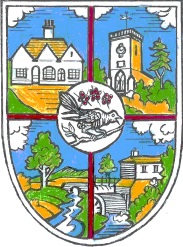                        APPLICATION FOR HIRE OF THE VILLAGE HALLI/We hereby make application to hire Hellingly Village Hall on...........................................(Date).................................................(Times) for the purpose of.................................................................................................................Organisation/Office Held...........................................................................................Will you be playing music during your session?   Yes / No I/We agree to abide by the regulations governing the hire of Hellingly Village Hall and confirm that I/We have received a copy of the regulations. I/We hold ourselves responsible for the hire charges and any other subsequent charges. Name........................................................................................................................... Address....................................................................................................................... .................................................................................................................................. .....................................................................Post Code.............................................. Contact Tel…………………………………… E-mail address……………………….. Signed………………………………………….Dated...................................................... Please return to:Tracy HarperThe Village HallNorth StreetHellinglyEast SussexBN27 4DS Please contact the Clerk to obtain the key pad entry code 2/3 days before your hire.Payment can be made by BACS: Sort Code: 20-27-91  Account No: 00691852Cheque made payable to “Hellingly Parish Council”.The information given will only be used for Hall Bookings.  Information will be deleted at the end of the year.